MINISTÉRIO DA EDUCAÇÃO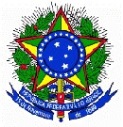 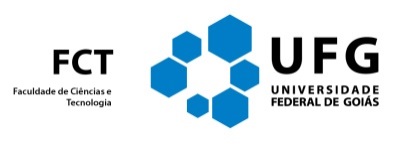 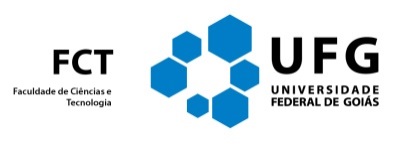 UNIVERSIDADE FEDERAL DE GOIÁS - CÂMPUS APARECIDA DE GOIÂNIAFACULDADE DE CIÊNCIAS E TECNOLOGIARua Mucuri, S/N, Área 03, Bairro Conde dos Arcos, Aparecida de Goiânia/GO – 74968-755Fone: (62) 3209-6550 – www.fct.ufg.brCNPJ: 01567601/0001-43______________________________________________________________________________________________DECLARAÇÃO DE PARTICIPAÇÃO EM TRÊS DEFESAS Declaro que, _________________________________________________________, comprovou a participação em três (03) bancas de defesas de TCC conforme previsto no Regulamento nº 02/2016 EP/FCT/CAP/UFG, Capítulo III, Art. 4°. - Para que o aluno possa defender seu TCCII, deverá cumprir o requisito de ter assistido a, pelo menos, três bancas de defesa de TCC do curso de Engenharia de Produção da UFG/RG/CAG. _______________________________________Prof. Orientador do aluno